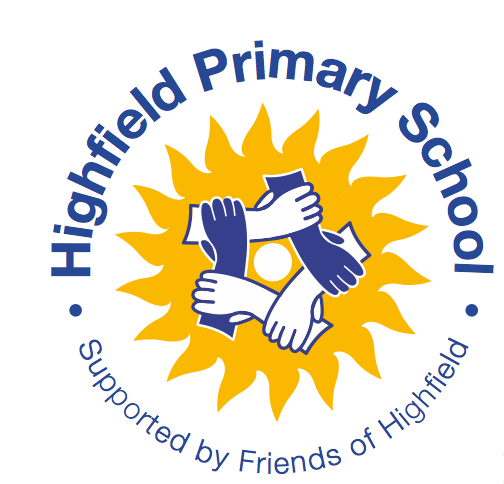 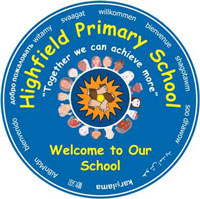 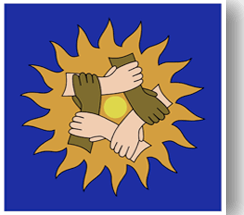 Have your sayPlease use the form below to tell us more about yourself and how you would like to get involved with FoH Hand your form into the school office or email it to The Chair of the PTA Kirsty Tindle: friendsofhighfield@hotmail.comPlease use the form below to tell us more about yourself and how you would like to get involved with FoH Hand your form into the school office or email it to The Chair of the PTA Kirsty Tindle: friendsofhighfield@hotmail.comYour nameYour child’s name/s & class/esTelephone numberEmailWhich events would you like to see the FoH organise for the school Do you have any skills you can offer the FoH? e.g. face painting, chef, printing company, marketing, first aid. Do you or anyone in your family have a ‘match giving’ scheme at your work place?  Please provide details. Would you or anybody in your family be willing to offer a raffle prize for upcoming events? Please provide details.Would you or anybody in your family be willing to advertise in one of our event brochures? Please provide details.Would you be happy for FoH to contact you regarding upcoming events and information?